                                                                                                                 www.8sam-landau.de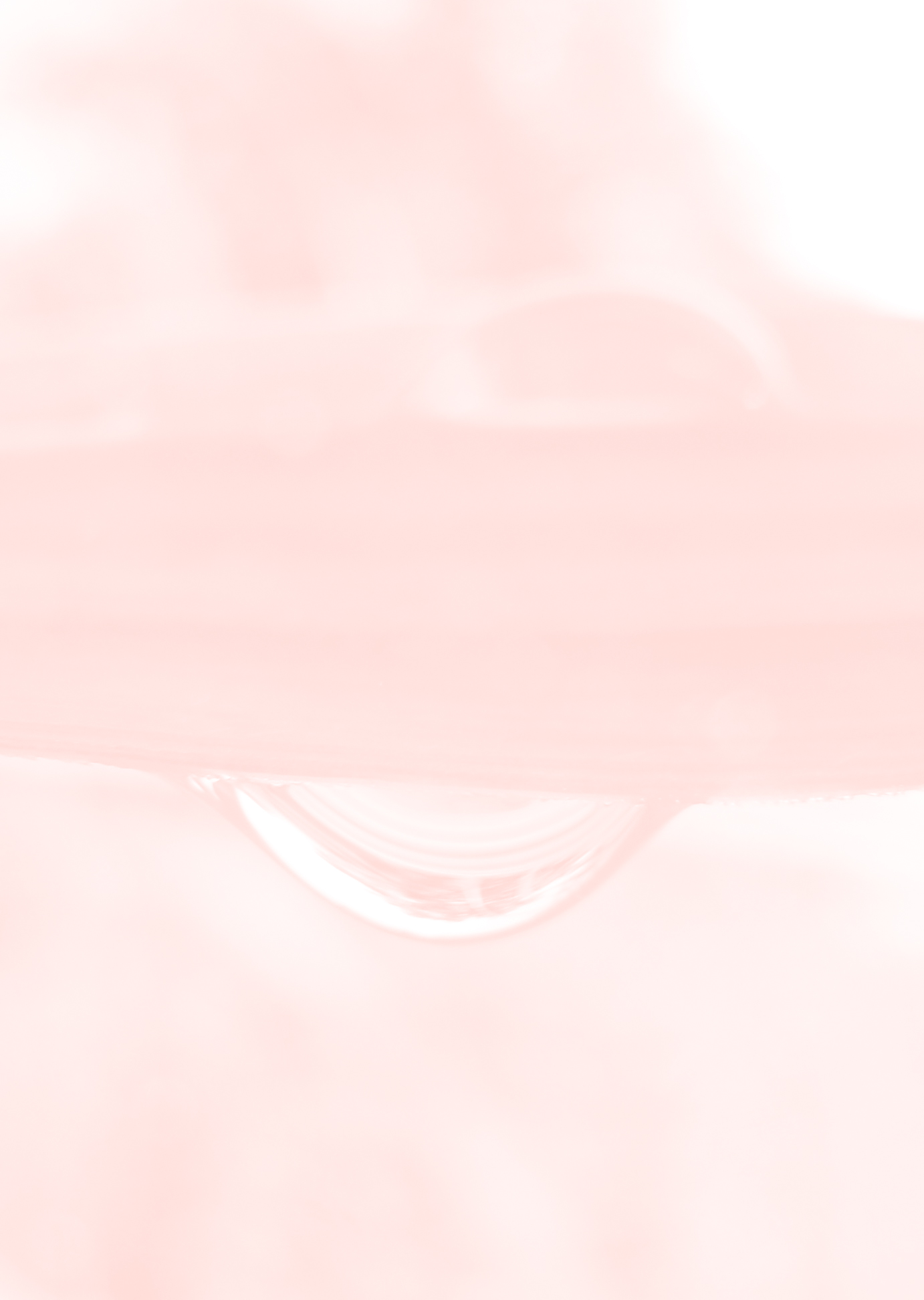 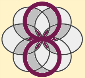 Anmeldung für den Kurs Stressbewältigung durch AchtsamkeitNach Prof. Dr. Jon Kabat-Zinn                                                                                                                             Manuela KlesyKursleitung: Manuela Klesy                                                                       Stadtschreibergasse 4                                                                                                                                          76829 Landau                                                                                                                                          Tel.  01578 5786203                                                                                                                                                                                                                                                                                           E-Mail: 8sam-landau@gmx.deHiermit melde ich michVor- und Familienname                                                   Straße                                            Postleizahl                 OrtTelefon                                                                                 e-mail         verbindlich zum 8 Wochen-Kurs Stressbewältigung durch Achtsamkeit nach Prof.Dr. Jon Kabat Zinn unter der Leitung von Manuela Klesy an.Hierbei ist mir bekannt, das es sich bei diesem Kurs um ein Selbsthilfeprogramm handelt und um keine Therapie, und dass dieser Kurs keine fachärztliche Hilfe ersetzen kann und soll.Die Kurse finden  einmal in der Woche für 2,5-3 Stunden in 76829  Landau  statt. Jeweils von17:30 (18:00) -20:00 (20:30) Uhr.Die Termine siehe Flyer (Können sich nach Absprache ändern)         Frau Manuela Klesy hat mich in einem persönlichen/telefonischen Vorgespräch über den Inhalt und die Übungsmöglichkeiten des Kurses informiert. Ich bin mir darüber bewusst, dass ich selbstverantwortlich an dem Kurs teilnehme. Ich übernehme für alle meine Handlungen die volle Verantwortung, insbesondere ggf. für Schäden, die ich mir selber, anderen Menschen oder Dingen zufüge.Rücktrittsbedingungen: Bei Rücktritt bis 2 Wochen vor Kursbeginn wird eine Bearbeitungsgebühr von 50 Euro berechnet, danach wird die Seminargebühr einbehalten, außer es liegt ein ärztliches Attest vor oder es findet sich eine Ersatzperson.  Bei nicht wahrnehmen einzelne Termine gibt es keine Rückerstattung.Die Kursgebühr in Höhe von 350,-/____ Euro überweise ich vor Kursbeginn auf folgendes Konto:Manuela KlesyKonto Nr. 169822BLZ 55090500 Sparda Bank Südwest              Verwendungszweck: MBSR Kurs + Start MonatIBAN: DE77 5509 0500 0000 1698 22Ermäßigung ist nach individueller Absprache möglich.Die Kursteilnahme ist erst nach Eingang der Kursgebühr gesichert.                                                                  ________________________________________________________________________________  Datum                      Ort                                                                                                     Unterschrift                                                                                                